Through the Bible: West Angeles Church of God in Christ, DiscipleshipBible Reading Plans 2023, From Bible Study Tools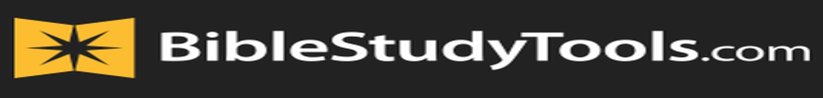 Click the link to go to the webpage for the readings.New Testament Bible Reading PlanRead straight through the New Testament in 90 days. 90 DAYS TO COMPLETE ESTIMATED COMPLETION: MARCH 13, 2023https://www.biblestudytools.com/bible-reading-plan/new-testament-in-ninety-days.html Classic Bible Reading PlanRead 3 passages each day, starting with Genesis, Psalms, and Luke. From the original Bible Study Tools reading plan. 365 DAYS TO COMPLETE ESTIMATED COMPLETION: DECEMBER 13, 2023 https://www.biblestudytools.com/bible-reading-plan/classic.htmlStay-on-Track Bible Reading PlanIf you have trouble staying on track, this one-year plan will help. There are readings only on the weekdays, with weekends free to catch up or get ahead. 364 DAYS TO COMPLETE ESTIMATED COMPLETION: DECEMBER 12, 2023https://www.biblestudytools.com/bible-reading-plan/stay-on-track.htmlOld Testament and New Testament Bible Reading PlanRead one passage from the Old Testament and one from the New Testament each day. 365 DAYS TO COMPLETE ESTIMATED COMPLETION: DECEMBER 13, 2023https://www.biblestudytools.com/bible-reading-plan/old-testament-and-new-testament.htmlThematic Bible Reading PlanThis Bible reading schedule is thematic or connective in nature. The goal is to make as many associations as possible between the different parts of Scripture while still reading individual books of the Bible from start to finish. Only the Psalms are not read in consecutive order. The Psalms are individually apportioned throughout the year to increase the number of connections that can be observed and appreciated.
Copyright 2012 Craig J. DesJardinshttps://www.biblestudytools.com/bible-reading-plan/thematic.htmlSample Readings: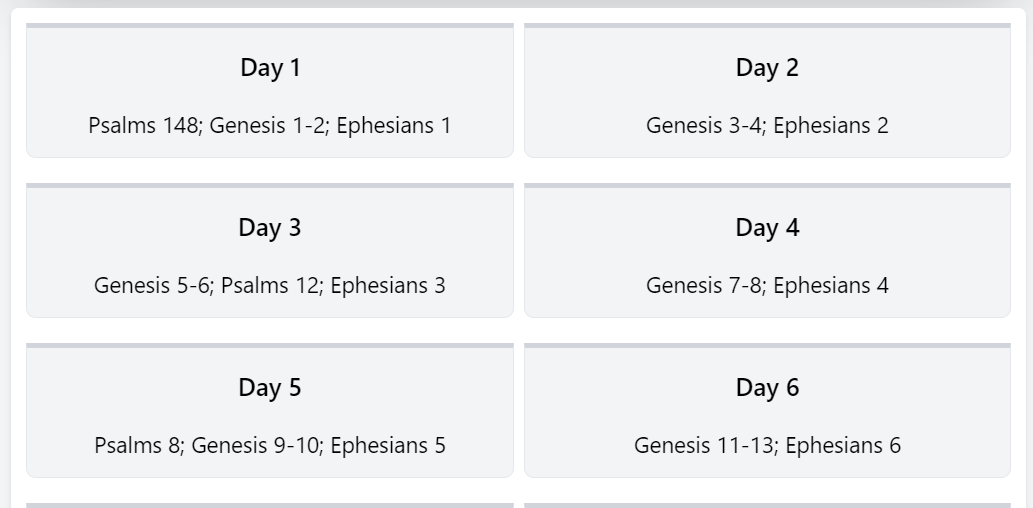 The Busy-Life Bible Reading PlanIf your life is busy, this plan will help you get through the Bible at a pace that works for you. You’ll read a short selection each day and complete the Bible in two years. 720 DAYS TO COMPLETE ESTIMATED COMPLETION: DECEMBER 02, 2024 https://www.biblestudytools.com/bible-reading-plan/busy-life-plan.html